EXHIBITOR CONTRACT AGREEMENT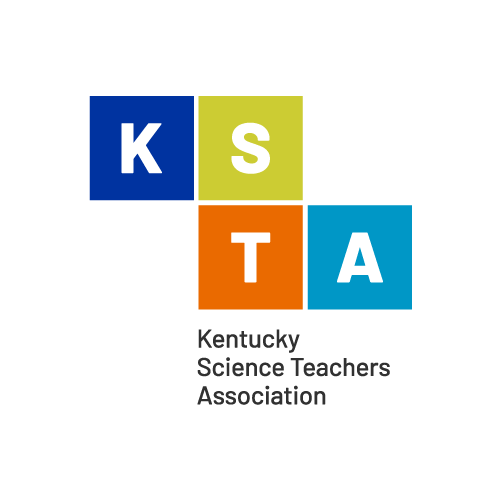 Annual Statewide ConferenceNovember 8-9, 2024 | Knicely Conference Center, Western Kentucky Universityhttps://ksta.org/2024conference/exhibitorsINFORMATION SUMMARYExhibit space details and feesGold and Platinum Level Exhibitors intending to present a conference session must register and submit session proposals to the Exhibitor Session Proposal Form by August 15, 2024. After this deadline, exhibitors are not guaranteed a conference time slot unless one becomes available.Additional exhibit personnel must be registered for the conference; standard attendee registration fees apply. See Exhibitor Information page for details.Exhibit space confirmation and locationThe KSTA Exhibit Area will be set up in the West Lobby of the Knicely Conference Center, allowing for ongoing traffic as participants travel from session to session. Exhibitors will receive an email to confirm space reservation after the Executive Director receives both the completed contract and space fee.Exhibitor setup and open hours (TENTATIVE; will be confirmed by August 15, 2024)Security and protectionKSTA and Western Kentucky University will take every reasonable precaution to safeguard exhibitor property. However, KSTA and UofL will not assume liability for any exhibitor property or representative personal property loss or damage.AdvertisementExhibitors have the option of purchasing advertisement space on our conference website and app, at conference registration (printed and digitally), and throughout the conference in general sessions (digitally) for $100. Ads should be formatted to fit a standard 8.5” x 11” page in high resolution (PDF preferred).Presenter informationKSTA offers exhibitors the privilege of applying to present conference program sessions.* KSTA policy requires that all presenters must be registered for the conference and complete the Conference Exhibitor Session Proposal Form located on the Exhibitor Information page. *Note that all session applications are subject to the approval of the KSTA Program Committee. Deadline to submit session proposals is August 15, 2024. No conference program slots will be guaranteed after this deadline.RegistrationAll exhibitors must register for space here: https://www.ksta.org/event-5427225 Complete this Contract before registering as you will need to upload it during registration.You may upload a logo file(s) during registration to be displayed in the conference program and website.All exhibit personnel must register separately for the conference. See Exhibitor Information for details.PaymentYou may pay with a credit card during registration on our secure website.If you will be sending a check, or need to pay with a purchase order, choose the “Invoice Me” option during checkout. An invoice will be automatically emailed to the address used on registration. Checks should be made payable to KSTA and mailed to PO Box 23918, Lexington, KY 40523.Payment deadline: Payment must be received no later than October 15, 2024.Company Door PrizeWe request that each company provide a door prize to be given out during the conference, to be picked up at your organization’s booth. A KSTA board member will oversee door prizes and will be in touch with you prior to the event to introduce themselves and gather a list of prizes.For questions regarding exhibiting at the conference, please contact:
Kim Zeidler-Watters, Executive Director	859-576-4286	kstadirector@gmail.com CONTRACT TERMSWe, the stated exhibitor apply and contract for exhibit space for our use at the 2024 KSTA Annual Conference. We agree to follow all Conference rules and regulations.We understand that this contract becomes valid when the exhibitor uploads the contract agreement to the Exhibitor Registration.  Full payment for the rental space shall constitute a guarantee of space reserved.We are aware of the exhibit hours and agree not to dismantle and close, or to do any packing of equipment or merchandise prior to the close of the exhibit area on Saturday.We understand that KSTA will provide the items outlined in 1. Exhibit space details and fees. We understand that KSTA and WKU will take all reasonable precautions to safeguard exhibitors’ property.  Neither KSTA, nor WKU, can or will assume liability for exhibitors’ goods, loss or damage, due to any cause.  All exhibitors shall indemnify KSTA and WKU and hold them harmless from suits and liabilities that may result from exhibitor negligence.We understand that the KSTA Executive Director will issue a space confirmation when all necessary information and fees have been received. We understand that the KSTA Conference Committee and/or Executive Director will determine the space location.We understand that refunds for exhibit hall deposits will be issued only if written notification via email is sufficient is received by the KSTA Executive Director. Amount of refund is based on the following schedule: 60 days before beginning date of the conference = 100%, 30-60 days before beginning date of the conference = 80%, fewer than 30 days before beginning date of the conference no refund will be given. Exhibitor Company/Organization Name:		_____________________________________________Primary Contact Name:				_____________________________________________Primary Contact Phone:				_____________________________________________Primary Contact Email: 				_____________________________________________A copy of this contract will be emailed to the Primary Contact with space confirmation.Platinum Level Sponsor Gold Level Sponsor Silver Level SponsorBronze Level Sponsor(Reserved for Non-Profit Organizations)$1200 + meal sponsorship cost$800$600$250One Premium Exhibitor Table Placement in the Exhibit Hall✓✓✓✓Two Guaranteed Premium Time Selection 75-minute Presentation Sessions ✓One Guaranteed Premium Time Selection 75-minute Presentation Session✓One free personnel registration ($150 value)✓✓✓✓Personnel refreshments and lunches throughout the conference ✓✓✓✓Social Media Recognition on Facebook and X platforms✓✓✓✓Logo and Live Link Recognition on the KSTA Webpage✓✓✓✓Premium Signage at Sponsored Meal✓Reserved whole-group speaking time at Sponsored Meal✓Printed media materials to be included in participant bags✓✓Dedicated Announcement in Pre-Conference Email Blast✓✓Can submit a session proposal to be selected by proposal review committee✓✓✓✓SetupThursday 3:00pm - 6:00pmFriday 7:30am - 8:30amOpen Hours 
Friday 8:30am - 5:00pm
Saturday 8:30am - 1:00pmProgram SessionsFriday 8:30am – 4:30pmSaturday 8:30am - 12:00pm___________________________________________________________________________________Exhibitor SignatureDateKSTA SignatureDate